Bruksanvisning: Granito Bålpanne -høyNO – ADVARSEL! Den sorte malingen er varmeresistent opp til 500 °C Ved overoppheting kan malingen skalle av og produktet vil ruste. Behold denne instruksjonen for fremtidig bruk. La aldri produktet være uten oppsyn når det er i bruk. Fjern all emballasje før bruk. Plasser bålpannen på et passende sikkert underlag som er flatt og ikke brennbart. Ha heller ikke brennbare materialer i nærheten. ADVARSEL! Bruk ikke alkohol, bensin eller lignende væsker til opptenning eller gjenopptenning. Ikke legg for mye ved eller kull i bålpannen. Se til at underlaget er motstandsdyktig for kullbiter som kan falle ut av bålpannen. Må ikke flyttes under bruk. Slukk bålet hvis flammene blir for høye eller det blir for stor røykutvikling. Bruk et brannteppe til a legge over flammene. Bruk aldri vann til slukking eller prøv å blåse ut flammene. MERK! Produktet blir meget varmt. ADVARSEL! Hold barn og kjæledyr borte fra bålpannen.Kun til utendørs bruk.Bålpanne 69x69x46cm, vekt 77kg. Materiale er støpejern på pannen og Granitt stein i basen.Gnistfanger 60x60x33cm, vekt 2,3kg.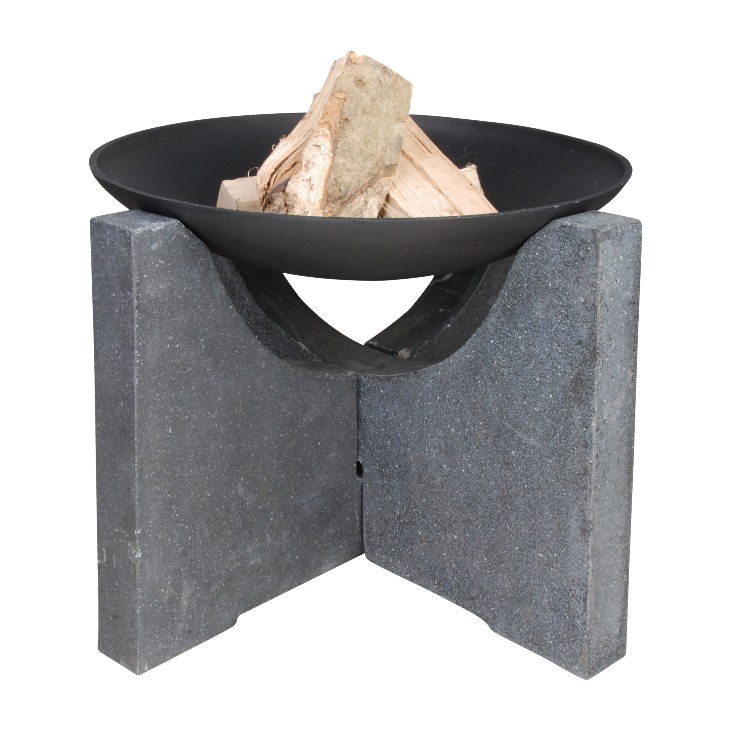 